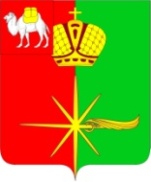 АДМИНИСТРАЦИЯКАРТАЛИНСКОГО ГОРОДСКОГО ПОСЕЛЕНИЯЧЕЛЯБИНСКОЙ ОБЛАСТИПОСТАНОВЛЕНИЕО	проведении оценки  регулирующего воздействия проектов муниципальных нормативных правовых актов и экспертизы муниципальных нормативных правовых актов администрации Карталинского городского поселения, затрагивающих вопросы осуществления предпринимательской и (или) инвестиционной деятельности Руководствуясь Федеральным законом от 06 октября 2003 года № 131-ФЗ «Об общих принципах организации местного самоуправления в Российской Федерации» и Законом Челябинской области от 24.04.2014 года №684-30 «Об оценке регулирующего воздействия проектов муниципальных нормативных правовых актов и экспертизе муниципальных нормативных правовых актов, затрагивающих вопросы осуществления предпринимательской и инвестиционной деятельности»,       Администрация Карталинского городского поселения ПОСТАНОВЛЯЕТ:         1.Утвердить прилагаемое Положение о проведении оценки регулирующего воздействия проектов муниципальных нормативных правовых актов и экспертизы муниципальных нормативных правовых актов администрации Карталинского городского поселения, затрагивающих вопросы осуществления предпринимательской и (или) инвестиционной деятельности: (далее именуется - Положение).         2. Назначить отдел по экономике, торговле, бытовому обслуживанию и малому    предпринимательству    администрации   Карталинского  городского поселения уполномоченным органом:по информационно-методическому обеспечению проведения оценки 2регулирующего воздействия проектов муниципальных нормативных правовых актов администрации Карталинского городского поселения, принимаемых в форме постановлений администрации Карталинского городского поселения, и экспертизы муниципальных нормативных правовых актов администрации Карталинского городского поселения, затрагивающих вопросы осуществления предпринимательской и (или) инвестиционной деятельности, принятых в форме постановлений администрации Карталинского городского поселения;проведению экспертизы оценки регулирующего воздействия проектов муниципальных нормативных правовых актов администрации Карталинского городского поселения, принимаемых в форме постановлений администрации Карталинского городского поселения, затрагивающих вопросы осуществления предпринимательской и (или) инвестиционной деятельности;подготовке экспертного заключения на экспертизу муниципальных нормативных правовых актов администрации Карталинского городского поселения, принятых в форме постановлений администрации Карталинского городского поселения, затрагивающих вопросы осуществления предпринимательской и (или) инвестиционной деятельности.          3.Отделу по управлению муниципальным имуществом и земельными ресурсами, отделу по инженерной инфраструктуре, строительству, транспорту и связи, отделу по экономике, торговле, бытовому обслуживанию и малому предпринимательству, отделу архитектуры и градостроительства, юрисконсульту администрации Карталинского городского поселения:с 01 января 2016 года обеспечить проведение в соответствии с Положением, утвержденным настоящим постановлением:оценки регулирующего воздействия проектов муниципальных нормативных правовых актов администрации Карталинского городского поселения, принимаемых в форме постановлений администрации Карталинского городского	поселения, затрагивающих вопросы осуществления предпринимательской и (или) инвестиционной деятельности;экспертизы муниципальных нормативных правовых актов администрации Карталинского городского поселения, принятых в форме постановлений администрации Карталинского городского поселения, затрагивающих вопросы осуществления предпринимательской и (или) инвестиционной деятельности.до 31 декабря 2016 года внести соответствующие изменения в действующие муниципальные правовые акты, связанные с реализацией своих задач и функций.4. Настоящее      постановление      разместить   на   официальном сайтеадминистрации Карталинского городского поселения.3        5. Контроль	за исполнением настоящего постановления возложить на заместителя главы Карталинского городского поселения  Мятченко К.А.Глава Карталинскогогородского поселения                                                                         М.А. Усольцев                                                                                                     УТВЕРЖДЕНО                                                                         постановлением администрации                                                                         Карталинского городского                                                                                          поселения                                                                         от _31.12.___2015г.№_1159____Положениео проведении оценки регулирующего воздействия проектов муниципальных нормативных правовых актов и экспертизы муниципальных нормативных правовых актов администрации Карталинского городского поселения, затрагивающих вопросы осуществления предпринимательской и (или) инвестиционной деятельностиОбщие положения         1. Настоящее Положение о проведении оценки регулирующего воздействия    проектов	муниципальных    нормативных	правовых	актов	    и экспертизы муниципальных нормативных правовых актов администрации Карталинского городского поселения, затрагивающих вопросы осуществления предпринимательской и (или) инвестиционной деятельности (далее именуется - Положение) разработано в соответствии с Федеральным законом от  06 октября 2003 года № 131-Ф3 «Об общих принципах организации местного самоуправления в Российской   Федерации»,   Законом  Челябинской области от 24.04.2014 года № 684-30 «Об оценке регулирующего воздействия	проектов муниципальных         нормативных	    правовых	 актов	   и экспертизе муниципальных нормативных правовых актов, затрагивающих вопросы осуществления предпринимательской и инвестиционной деятельности» и устанавливает порядок	  проведения оценки регулирующего воздействия проектов	муниципальных	   нормативных  правовых	актов	  и экспертизы действующих муниципальных нормативных правовых актов администрации Карталинского городского поселения, затрагивающих вопросы осуществления предпринимательской и  (или) инвестиционной деятельности.Проведение оценки регулирующего воздействия проектов муниципальных нормативных правовых актов администрации Карталинского городского поселения         2. Основной целью оценки регулирующего воздействия проектов муниципальных нормативных правовых актов администрации Карталинского городского поселения является выявление положений, вводящих избыточные обязанности, запреты и ограничения для субъектов предпринимательской и (или)    инвестиционной    деятельности   или  способствующих  их  введению,  2а также положений, способствующих возникновению необоснованных расходов субъектов предпринимательской и (или) инвестиционной деятельности.         3.    Оценке	регулирующего воздействия подлежат проекты муниципальных нормативных правовых актов администрации Карталинского городского поселения, принимаемых в форме проектов постановлений администрации Карталинского городского поселения, регулирующие отношения, участниками которых являются или могут являться субъекты предпринимательской и (или) инвестиционной деятельности (далее именуется - проект нормативного правового акта), которые:         1)	вводят ограничения (запреты) для субъектов предпринимательской и (или) инвестиционной деятельности;         2)	устанавливают порядок организации и осуществления муниципального  контроля (надзора) за деятельностью субъектов предпринимательской и (или) инвестиционной деятельности;         3)	определяют порядок предоставления мер муниципальной поддержки субъектам предпринимательской и (или) инвестиционной деятельности.         4.	Оценка регулирующего воздействия проекта нормативного правового акта состоит из:1)	оценки регулирующего воздействия проекта нормативного правового акта, проводимой отделом по управлению муниципальным имуществом и земельными ресурсами, отделом по инженерной инфраструктуре, строительству, транспорту и связи, отделом по экономике, торговле, бытовому обслуживанию и малому предпринимательству, отделом архитектуры и градостроительства, юрисконсультом администрации Карталинского городского поселения, разработавшими проект нормативного правового акта (далее именуется - орган-разработчик);2)	экспертизы оценки регулирующего воздействия проекта нормативного правового акта, проводимой уполномоченным органом - отделом по экономике, торговле, бытовому обслуживанию и малому предпринимательству администрации Карталинского городского поселения, уполномоченным на проведение такой экспертизы (далее именуется - отдел экономики).         5.	Оценка регулирующего воздействия проекта нормативного правового акта, проводимая органом-разработчиком, включает:1)	проведение публичных консультаций по проекту нормативного правового акта;2)	подготовку отчета о проведении оценки регулирующего воздействия.          6.	Под публичными консультациями по проекту нормативного правового акта (далее именуется - публичная консультация) понимается форма изучения и учета мнений представителей субъектов предпринимательской и инвестиционной        деятельности,       организаций,  осуществляющих  защиту 3субъектов предпринимательской и (или) инвестиционной деятельности, иных заинтересованных лиц.          7.  Основными задачами проведения публичных консультаций по проекту нормативного правового акта являются:1)	максимальное вовлечение в процесс обсуждения проекта нормативного правового акта лиц, указанных в пункте 6 настоящего Положения, а также учет их интересов;2)	обеспечение прозрачности процедур разработки проекта нормативного правового акта (в том числе информирование заинтересованных лиц и групп);3)	установление срока обсуждения проекта нормативного правового акта, достаточного для того, чтобы все заинтересованные лица и группы имели возможность подготовить и высказать аргументированную позицию.          8. Для проведения публичных консультаций орган-разработчик размещает:1)	на официальном сайте администрации Карталинского городского поселения www.kartaly74.гu  в разделе «Оценка регулирующего воздействия» в сети Интернет - уведомление о проведении публичных консультаций, которое должно содержать:-	наименование органа-разработчика проекта нормативного правового акта;-	наименование проекта нормативного правового акта;-	период проведения публичных консультаций;-	информацию о размещении проекта нормативного правового акта и перечня вопросов, обсуждаемых в ходе публичных консультаций (далее именуется - опросный лист), на официальном сайте органа - разработчика, примерная форма опросного листа приведена в приложении 1 к настоящему Положению;-	контактные телефоны для справок, адрес официального сайта в сети Интернет и электронной почты;-	проект нормативного правового акта, пояснительную записку и опросный лист.         9. В целях учета мнения субъектов предпринимательской и (или) инвестиционной деятельности при проведении оценки регулирующего воздействия проекта нормативного правового акта публичные консультации проводятся с участием представителей субъектов предпринимательской и (или) инвестиционной деятельности, в том числе некоммерческих организаций, целью деятельности которых является защита и представление интересов субъектов предпринимательской и (или) инвестиционной деятельности.        10. Уведомление о проведении публичных консультаций, проект нормативного правового акта, пояснительная записка и опросный лист одновременно с размещением на сайте направляются органом-разработчиком отделу экономики, который  в свою очередь не позднее  трех   рабочих дней   со4дня        поступления     документов    в       письменной   форме,  размещает    их на официальном  сайте  администрации  Карталинского городского поселения в сети Интернет.         11. Срок проведения публичных консультаций составляет не менее 15 календарных дней со дня размещения на официальном сайте в сети Интернет уведомления о проведении публичных консультаций.При необходимости по инициативе органа-разработчика проекта нормативного правового акта срок, в течение которого принимаются предложения, может быть продлен не более чем на 15 рабочих дней. Информация о продлении срока размещается на официальном сайте администрации Карталинского городского поселения в сети Интернет.         12.  Орган-разработчик оформляет свод всех поступивших предложений в виде справки о проведении публичных консультаций (приложение 2 к настоящему Положению).         13. По результатам оценки регулирующего воздействия проекта нормативного правового акта в течение 10 рабочих дней со дня окончания приема предложений орган-разработчик составляет отчет об оценке регулирующего воздействия проекта нормативного правового акта (далее именуется - отчет об ОРВ), включающий справку о проведении публичных консультаций.          14. Отчет  об  ОРВ  включает 14 разделов:1)	общая информация;2)	описание проблемы, на решение которой направлено принятие нормативного правового акта;3)	цели регулирования;4)	варианты решения проблемы;5)	основные группы участников отношений, интересы которых будут затронуты принятием нормативного правового акта;6)	органов местного самоуправления;7)	оценка расходов и доходов бюджета;8)	новые обязанности или ограничения для субъектов предпринимательской и (или) инвестиционной деятельности;9)	оценка дополнительных расходов предпринимателей и (или) инвесторов;10)	оценка последствий и рисков решения проблемы предложенным способом;11)	описание методов контроля эффективности избранного способа;12)	необходимые мероприятия для достижения цели;13)	выводы об обоснованности предлагаемого регулирования;14)	справка о проведении публичных консультаций.Отчет об ОРВ подписывается руководителем органа-разработчика или, в случае его отсутствия, исполняющим его обязанности.5         15. Экспертиза оценки регулирующего воздействия проводится отделом экономики в срок не более 5 рабочих дней со дня поступления от органа-разработчика      документов,    указанных  в пункте 16 настоящего  Положения.         16. Для    проведения    экспертизы   оценки   регулирующего  воздействияорган-разработчик предоставляет в отдел экономики:         1)  проект нормативного правового акта с пояснительной запиской;         2)  отчет об ОРВ;         3)  справку о проведении публичных консультаций.         17. Результаты экспертизы оценки регулирующего воздействия оформляются заключением об оценке регулирующего воздействия проекта нормативного правового акта и подписываются начальником отдела экономики.         18. В заключении об оценке регулирующего воздействия делаются выводы:1)	о соответствии либо несоответствии проведенной органом-разработчиком оценки регулирующего воздействия проекта нормативного правового акта настоящему Положению и, при наличии оснований, о необходимости:-	проведения повторной процедуры публичных консультаций;-	доработки отчета об ОРВ;2)	наличии либо отсутствии в проекте нормативного правового акта положений, которые:-	вводят избыточные обязанности, запреты и ограничения для субъектов предпринимательской и (или) инвестиционной деятельности или способствуют их введению;-	способствуют возникновению необоснованных расходов субъектов предпринимательской и (или) инвестиционной деятельности и местного бюджета;3)	наличии либо отсутствии обоснования решения проблемы предложенным способом регулирования.        19. Заключение и отчет об ОРВ, включающий справку о проведении публичных консультаций, размещаются на официальном сайте администрации Карталинского городского поселения в течение 3 рабочих дней.       20. Проект нормативного правового акта о внесении изменений в нормативный правовой акт, затрагивающий вопросы, указанные в пункте 3 настоящего Положения, также подлежит оценке регулирующего воздействия.       21. Отсутствие отчета об ОРВ является основанием для отрицательного заключения отдела экономики об оценке регулирующего воздействия проекта нормативного правового акта.III.	Проведение экспертизы муниципальных нормативных правовых актов администрации Карталинского городского поселения6           22.  Целью проведения экспертизы муниципальных нормативных правовых актов администрации Карталинского городского поселения является выявление положений, необоснованно затрудняющих осуществление предпринимательской и (или) инвестиционной деятельности на территории Карталинского городского поселения.            23.	Экспертиза проводится в отношении муниципальных нормативных правовых актов администрации Карталинского городского поселения, принятых в форме постановлений, регулирующих отношения, участниками которых являются или могут являться субъекты предпринимательской и (или) инвестиционной деятельности (далее именуется - нормативный правовой акт), которые:1)	содержат избыточные обязанности, запреты и ограничения для субъектов предпринимательской и (или) инвестиционной деятельности;2)	устанавливают порядок организации и осуществления муниципального контроля (надзора) за деятельностью субъектов предпринимательской и (или) инвестиционной деятельности.           24.	Нормативные правовые акты, при подготовке проектов которых проводилась оценка регулирующего воздействия, подлежат экспертизе не ранее двух и не позднее пяти лет от даты вступления в силу.           25.	Экспертиза нормативного правового акта состоит:1)	из экспертизы нормативного правового акта, проводимой отделом по управлению муниципальным имуществом и земельными ресурсами, отделом по инженерной инфраструктуре, строительству, транспорту и связи, отделом по экономике, торговле, бытовому обслуживанию и малому предпринимательству, отделом архитектуры и градостроительства, юрисконсультом администрации Карталинского городского поселения (далее именуются - исполнители);2)	подготовки экспертного заключения на экспертизу нормативного правового акта отделом экономики, уполномоченным на подготовку такого экспертного заключения.           26.	Экспертиза нормативного правового акта проводится исполнителем в соответствии с планом, ежегодно утверждаемым правовым актом администрации Карталинского городского поселения.           27.	Исполнители включают в план действующие нормативные правовые акты, затрагивающие вопросы осуществления предпринимательской и (или) инвестиционной деятельности, по курируемому направлению деятельности.В первую очередь в план включаются те нормативные правовые акты, по которым поступали обоснованные обращения от субъектов предпринимательской деятельности, отраслевых общественных организаций или иных заинтересованных лиц (далее именуется - бизнес- сообщества) о внесении в них изменений.7          28. Исполнители представляют в отдел экономики планы проведения экспертизы действующих нормативно правовых актов, по курируемым направлениям деятельности в срок до 01 января.         29.   Отдел экономики в срок до 01 февраля формирует:1)	сводный план проведения исполнителями экспертизы нормативных правовых актов и размещает его в разделе «Оценка регулирующего              воздействия» на официальном сайте администрации Карталинского городского поселения www.kartaly74.гu;2)	отчет о выполнении сводного плана по итогам года.         30. Экспертиза нормативного правового акта, проводимая исполнителями, включает:1)	проведение    публичных   консультаций    по    нормативному  правовомуакту;2)	подготовку отчета об оценке фактического воздействия (далее именуется - отчет об ОФВ) по результатам проведения экспертизы нормативного правового акта.          31. Под публичными консультациями по нормативному правовому акту понимается форма изучения и учета мнений субъектов предпринимательской и (или) инвестиционной деятельности, организаций, осуществляющих защиту и представление интересов субъектов предпринимательской и инвестиционной деятельности, иных заинтересованных лиц о наличии в нормативных правовых актах положений, необоснованно затрудняющих осуществление предпринимательской и инвестиционной деятельности Карталинского городского поселения.         32. Для проведения публичных консультаций исполнители размещают: в разделе «Оценка регулирующего воздействия» официальном сайте в сети www.kartaly74.гu уведомление о проведении публичных консультаций, которое должно содержать:1)	наименование нормативного правового акта;2)	период проведения публичных консультаций;3)	нормативный правовой акт и опросный лист для проведения публичных консультаций, примерная форма опросного листа приведена в приложении 3 к настоящему Положению;4)	контактные телефоны для справок, адрес официального сайта в сети Интернет и электронной почты.         33. В целях учета мнения субъектов предпринимательской и (или) инвестиционной деятельности при проведении экспертизы нормативных правовых актов публичные консультации проводятся с участием представителей субъектов предпринимательской и (или) инвестиционной деятельности, в том числе некоммерческих организаций, целью деятельности которых является защита и представление интересов субъектов предпринимательской и (или) инвестиционной деятельности.8         34. К публичным консультациям может привлекаться комиссия по поддержке развития малого и среднего предпринимательства на территории Карталинского городского поселения.         35. Срок проведения публичных консультаций составляет не менее 15 календарных дней со дня размещения исполнителем на официальном сайте в сети Интернет уведомления о проведении публичных консультаций.         36. Уведомление о проведении публичных консультаций, нормативный правовой акт и опросный лист направляются исполнителем в отдел экономики.         37. Исполнитель оформляет свод всех поступивших предложений в виде справки о проведении публичных консультаций (приложение 4 к настоящему Положению).         38. По результатам экспертизы нормативного правового акта в течение 10 рабочих дней исполнитель составляет отчет об ОФВ, включающий справку о проведении публичных консультаций.         39. Отчет включает 11 разделов:1)	общая информация;2)	оценка степени решения проблемы;3)	основные группы участников отношений, интересы которых затрагиваются нормативным правовым актом;4)	оценка доходов и расходов бюджета;5)	оценка расходов предпринимателей и (или) инвесторов;6)	положительные и отрицательные последствия регулирования;7)	методы контроля достижения цели;8)	эффективность достижения цели регулирования;9)	справка о проведении публичных консультаций;10)	выводы о достижении целей регулирования;11)	предложения по корректировке действующих нормативных правовых актов.        40. Отчет об ОФВ подписывается руководителем отдела - исполнителя или, в случае его отсутствия, исполняющим его обязанности.         41. Экспертное заключение на экспертизу нормативного правового акта дается отделом экономики.         42. Для подготовки экспертного заключения на экспертизу нормативного правового акта исполнитель предоставляет в отдел экономики:1)	сопроводительное письмо, адресованное на имя заместителя главы2)      нормативный правовой акт с пояснительной запиской;3)      отчет об ОФВ;4)	справку о проведении публичных консультаций.         43. Результаты экспертизы нормативного правового акта оформляются экспертным заключением об оценке фактического воздействия нормативного правового акта и подписываются начальником отдела экономики или, в случае его отсутствия, исполняющим его обязанности.
         44.  В   заключении    об оценке    фактического воздействия нормативного 9правового акта делаются выводы о соответствии либо несоответствии проведенной исполнителем экспертизы Положению и при наличии оснований даются рекомендации о необходимости:1)	проведения повторной процедуры публичных консультаций;2)	доработки отчета об ОФВ.      45. Подготовка заключения об оценке фактического воздействия нормативного правового акта проводится отделом экономики в срок не более 5 рабочих дней со дня поступления от исполнителя документов, предусмотренных пунктом 42 настоящего Положения.      46. Экспертное заключение и отчет об ОФВ, включающий справку о проведении публичных консультаций, размещаются на официальном сайте администрации Карталинского городского поселения www.kartaly74.гu в течение 3 рабочих дней.                                                                             ПРИЛОЖЕНИЕ 1                                                к Положению о проведении оценки регулирующего                                                воздействия проектов муниципальных нормативных                                                    правовых актов и экспертизы муниципальных                                                   нормативных правовых актов администрации                                                                        				   	Карталинского городского поселения,                                                    затрагивающих вопросы осуществления                                предпринимательской и (или) инвестиционной                                                               деятельностиПримерная форма опросного листа при проведении публичных консультаций проекта нормативного правового актаНаименование проекта нормативного правового акта	 _____________________Орган-разработчик проекта нормативного правового акта	_________________Контактное лицо (фамилия, имя, отчество, должность, адрес электронной почты и контактный телефон)________________________________________	Пожалуйста, заполните и направьте данную форму по электронной почте на адрес	 _________________не позднее__________________________________	Информация об участнике публичных консультаций:1)	фамилия, имя, отчество участника публичных консультаций или его представителя_______________________________________________________________________________________________________________________________________________________________________________________________2)	контактный телефон _________________		3)	электронный адрес  _________________	4)	название организации	______________5)	сфера деятельности организации ___________________	Перечень вопросов в рамках проведения публичных консультаций по проекту  _____________________________________	(наименование проекта нормативного правового акта)1.	На решение какой проблемы, на Ваш взгляд, направлено предлагаемое регулирование? Актуальна ли данная проблема сегодня?2.	Насколько цель предлагаемого регулирования соотносится с проблемой, на решение которой оно направлено? Достигнет ли, на Ваш взгляд, предлагаемое нормативное правовое регулирование тех целей, на которое оно направлено?3.	Является ли выбранный вариант решения оптимальным? Существуют лииные варианты достижения заявленных целей государственного регулирования?Если да, приведите те, которые, по Вашему мнению, были бы менее затратными и (или) более эффективны.24.	Какие, по Вашей оценке, субъекты предпринимательской и инвестиционной деятельности будут затронуты предлагаемым регулированием?5.	Существуют ли в предлагаемом проекте нормативного правового акта положения, которые необоснованно затрудняют ведение предпринимательской и инвестиционной деятельности? Приведите обоснования по каждому указанному положению.6.	К каким последствиям может привести не достижение целей правового регулирования?7.	Оцените предполагаемые издержки и выгоды субъектов предпринимательской и инвестиционной деятельности, возникающие при введении предлагаемого регулирования.8.	Какие, на Ваш взгляд, могут возникнуть проблемы и трудности с контролем соблюдения требований и норм, вводимых данным нормативным правовым актом?9.	Требуется ли переходный период для вступления в силу предлагаемого регулирования (если да, какова его продолжительность), какие ограничения по срокам введения нового регулирования необходимо учесть?10.	Какие, на Ваш взгляд, целесообразно применить исключения по введению регулирования в отношении отдельных групп лиц, приведите соответствующее обоснование.11.	Иные предложения и замечания, которые, по Вашему мнению, целесообразно учесть в рамках оценки регулирующего воздействия.       ПРИЛОЖЕНИЕ 2                                                к Положению о проведении оценки регулирующего                                                воздействия проектов муниципальных нормативных                                                    правовых актов и экспертизы муниципальных                                                   нормативных правовых актов администрации                                                                        				   	Карталинского городского поселения,                                                    затрагивающих вопросы осуществления                                предпринимательской и (или) инвестиционной                                                               деятельностиСправкао проведении публичных консультацийпроекта нормативного правового акта1. Наименование проекта нормативного правового акта________________2. Предложения принимались органом-разработчиком проектанормативного правового акта с___________	по ______________________3. Общее число участников публичных консультаций__________________4. Общее число полученных предложений___________________________5.Число учтенных предложений ____________________________________6.Число предложений, учтенных частично____________________________7.Число отклоненных предложений _________________________________8.Свод предложений:Подпись руководителя органа-разработчика проекта нормативного правового акта _________________________	Дата	_______________      ПРИЛОЖЕНИЕ 3                                                к Положению о проведении оценки регулирующего                                                воздействия проектов муниципальных нормативных                                                    правовых актов и экспертизы муниципальных                                                   нормативных правовых актов администрации                                                                        				   	Карталинского городского поселения,                                                    затрагивающих вопросы осуществления                                предпринимательской и (или) инвестиционной                                                               деятельностиПримерная форма опросного листа при проведении публичных консультаций действующего нормативного правового актаНаименование нормативного правового акта____________________________Контактное лицо (фамилия, имя, отчество, должность, адрес электронной почты и контактный телефон)______________________________________	Пожалуйста, заполните и направьте данную форму по электронной почте на адрес	_____________________не позднее	_______________________________Информация об участнике публичных консультаций:1)	фамилия, имя, отчество участника публичных консультаций или егопредставителя _____________________________________________________2)	контактный телефон	_________________________________________3)	адрес электронной почты _______________________________________4)	название организации	_________________________________________5)	сфера деятельности организации	_______________________________Перечень вопросов в рамках проведения публичных консультаций по____	             __________________________________________________________                          (наименование нормативного правового акта)1.	Какие группы участников прямо или косвенно затрагивает нормативный правовой акт, как изменилось количество участников групп после вступления в силу нормативного правового акта? Приведите данные (при наличии) о фактическом количестве участников групп и их динамике.2.	Ваши предложения о корректировке состава групп участников отношений с соответствующими обоснованиями.3.	Считаете ли Вы избыточными (недостаточными) права и обязанности органов исполнительной власти и органов местного самоуправления при установлении регулирования нормативным правовым актом?4.	Оцените (при возможности количественно) увеличение расходов субъектов предпринимательской и инвестиционной деятельности и (или) их доходов, связанных с действием нормативного правового акта.5.	Приведите данные о фактических положительных и (или) отрицательных последствиях, связанных с действием нормативного правового акта.26.	Считаете ли Вы обоснованным внедрение государственного регулирования, установленного нормативным актом?7.	Ваши предложения о необходимости отмены или изменения нормативного правового акта или его отдельных положений, о внесении изменений в иные нормативные правовые акты, устанавливающие рассматриваемое государственное регулирование.8.	Иные предложения и замечания, которые, по Вашему мнению, целесообразно учесть в рамках экспертизы действующего нормативного правового акта.    ПРИЛОЖЕНИЕ 4                                                к Положению о проведении оценки регулирующего                                                воздействия проектов муниципальных нормативных                                                    правовых актов и экспертизы муниципальных                                                   нормативных правовых актов администрации                                                                        				   	Карталинского городского поселения,                                                    затрагивающих вопросы осуществления                                предпринимательской и (или) инвестиционной                                                               деятельностиСправкао проведении публичных консультацийдействующего нормативного правового акта1.Наименование нормативного правового акта	________________________2.Предложения принимались Отделом с _________	по_________________	3.Общее число участников публичных консультаций	___________________4.Общее число полученных предложений___________________________	5.Число учтенных предложений___________________________________	6.Число предложений, учтенных частично___________________________	7.Число отклоненных предложений________________________________	8.Свод предложений:Подпись начальника отдела___________________Дата____________«_31____»____12__2015г. №_1159_____                 г. Карталы№п/пУчастник обсужденияПредложениеучастника обсужденияСпособ представленияпредложенияДата поступленияпредложенияРезультат рассмотрения предложения разработчиком проекта нормативного правового актаКомментарий разработчика проекта нормативного правового акта(причины полного или частичного отклоненияпредложения)№п/пУчастник обсужденияПредложениеучастника обсужденияСпособ представленияпредложенияДата поступленияпредложенияРезультат рассмотрения предложения разработчиком проекта нормативного правового актаКомментарий разработчика проекта нормативного правового акта(причины полного или частичного отклоненияпредложения)